Классификация сталейЗдесь будет использовано много не понятных терминов, но без этого невозможно раскрыть всю суть о классификации сталей. 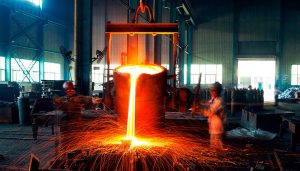 Классификация сталейКлассифицируются стали по следующим пунктам:химическому составу;структурному составу;качеству;степени  раскисления;назначению.Химический составПо химическому составу стали делятся на: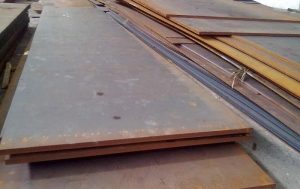 углеродистые;легированные.Углеродистые делятся на:низкоуглеродистые – содержат до 0,25% С;среднеуглеродистые – содержат  от 0,25 до 0,6% С;высокоуглеродистые – содержат от 0,6 до 0,2% С. Легированные делятся на: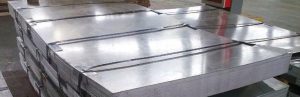 низколегированные – содержанию легирующих элементов до 0,25%;среднелегированные – содержанию легирующих элементов 0,25 – 10,0%;высоколегированны – содержанию легирующих элементов более 10,0%.По структуре в отожженном состоянии стали делятся на следующие классы:доэвтектоидный;заэвтектоидный;ледебуритный (карбидный);ферритный;аустенитный.Процесс отжига заключается в нагреве стали до определённой температуры. Далее идёт выдержка её в течение определенного времени и последующее охлаждения до комнатной температуры.Структурный составПо структуре после нормализации стали делятся на следующие классы:перлитный;мартенситный;аустенитный;ферритный.Нормализацией стали называют процесс нагрева и выдержки материала с последующим охлаждением на воздухе. Нормализация стали по сравнению с отжигом, является более коротким процессом термической обработки и использует другие температурные режимы.Классификация по качествуПо качеству стали классифицируются:обыкновенного качества;качественные;высококачественные;особокачественные.Стали обыкновенного качества массово применяются в разных отраслях по причине их дешевизны. Не обладает особыми свойствами. Содержат углерод до 0,6%.Качественные стали бывают углеродистые и легированные. Применяются для изготовления ответственных деталей и узлов. Имеют высокую стоимость.Высококачественные стали применяется в особо ответственных узлах. Имеют низкого содержания вредных примесей (серы и фосфора).Особокачественные стали имеют очень низкое содержание серы и фосфора. Применяются в ответственных узлах, которые испытывают высокие динамические нагрузки.Классификация по степени раскисленияПо степени раскисления стали делятся:спокойные (сп);полуспокойные (пс);кипящие (кп).Спокойные стали содержат малое количество кислорода. Затвердевание происходит спокойно без газовыделения. Спокойные стали массово применяют в сварочном производстве.Полуспокойные стали затвердевают без кипения, но выделяют большое количество газов. По качеству очень приближены к спокойным сталям и могут их заменить.Кипящие стали содержат в своём составе большое количество вредных примесей. Они очень хрупкие и плохо свариваются.Классификация стали по назначениюКонструкционные стали делятся на:строительные;стали для холодной штамповки;цементируемые;улучшаемые;высокопрочные;пружинно-рессорные;подшипниковые;автоматные;коррозионностойкие;износостойкие;жаропрочные и жаростойкие.СтроительныеПрименяются для изготовления конструкций любой сложности, имеют хорошую свариваемость.Стали для холодной штамповки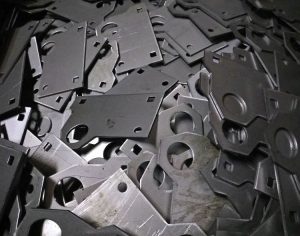 К таким сталям относятся низкоуглеродистые стали обладающие высокой пластичностью.Цементируемые сталиЭто стали с содержанием углерода в пределах 0,1-0,3% и работающие при повышенных динамических нагрузках.УлучшаемыеК улучшаемым относятся среднеуглеродистые и хромистые стали которые подвергаются термообработке (закалке и высоком отпуску).Высокопрочные стали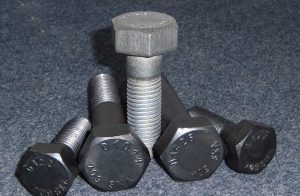 К ним относятся стали имеющие специальный химический состав, который при термообработке увеличивают прочностные свойства в разы.Пружинно-рессорные стали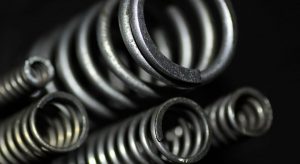 Применяются в машиностроении для изготовления амортизаторов и рессор высоконагруженных машин.Подшипниковые стали (шарикоподшипниковые)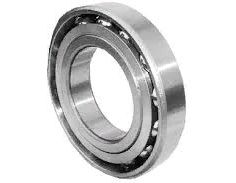 К данным сталям предъявляют повышенные требования по прочности, износоустойчивости и выносливости. Данные свойства достигаются за счёт содержания хрома в пределах 1,5%. Ярким примером такой шарикоподшипниковой стали является сталь ШХ15.Автоматная сталь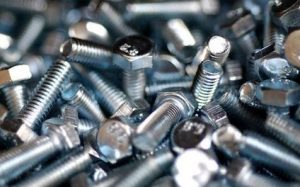 Данная сталь используется для изготовления крепёжных деталей на металлообрабатывающих станках. В связи с этим данная сталь должна хорошо обрабатываться на станке путём резания, образовывая легко обламывающуюся стружку. Минусом автоматные стали является низкая пластичность.Износостойкая сталь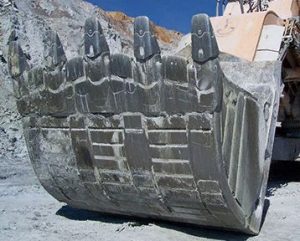 Основное применение – траки гусеничных машин, ковши экскаваторов и землеройных машин. Износостойкость достигается, за счёт введение в сталь марганца.Коррозионностойкие (нержавеющие) стали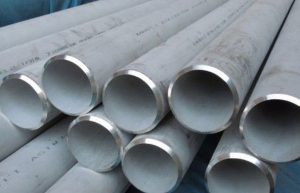 Эти стали содержат хром в пределах от 14%. За счёт хрома происходит образование на поверхности стали оксидной плёнки, что защищает сталь от разрушения в агрессивной среде.Коррозионностойкие стали делятся:Коррозионностойкие. Из них изготавливают различные узлы, которые эксплуатируются при температуре до 600°С.Жаропрочные. Из них изготавливают клапаны, роторы, лопатки турбин, работающие при высоких температурах (80% от температуры плавления) в течение длительного времени.Жаростойкие. Изготавливают ответственные узлы, работающие при высоких температурах (1200°С).Криогенные. Применяется для изготовления деталей холодильных установок, работающих при температуре до -200°С.Инструментальная сталь по назначению делится:для режущего инструмента;для измерительного инструмента;сталь для штампов.Сталь для режущего инструментаИмеет высокую твердость и термостойкость, Должна длительное время сохранять режущие свойства, а также выдерживать большие механические нагрузки в процессе эксплуатации.Сама сталь для режущего инструмента бывают 3 -х типов:быстрорежущие стали;углеродистые;легированные инструментальные.Быстрорежущие стали (рапид)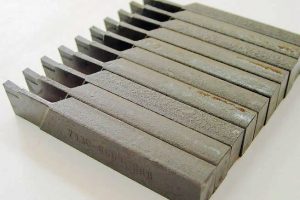 Быстрорежущая сталь (рапид) используют для изготовления режущего инструмента, работающего на высоких оборотах. Обозначается «Р». Пример Р9, Р18.Углеродистые инструментальные сталиСодержат в себе углерода до 1,3%. Применяются в слесарном инструменте и имеют обозначение «У». Пример: У7, У10, У12.Легированные инструментальные сталиСодержат легирующие добавки в приделах до 3%. Применяется для изготовления свёрл, фрез и др. режущего инструмента. Пример: 11ХФ.Стали для измерительных инструментов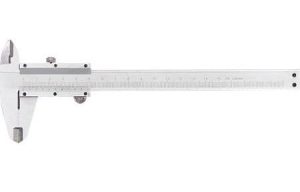 Должна обладать твёрдостью и износостойкостью. К такому инструменту относят: штангенциркуль, линейки, калибры, шаблоны и т. д. Для повышенных классов точности применяют стали X, ХВГ, ШХ15. Для пониженных – сталь У10А, УПА, У12А.Штамповочные стали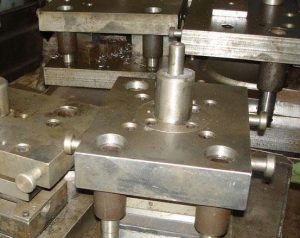 Главная задача штамповочной стали обладать высокой твёрдостью и износостойкостью.Делятся штамповочные стали на:стали для штампов холодного деформирования;стали для штампов горячего деформирования.Сталь для штампов холодного деформированияОбладает высокой твёрдостью и износостойкостью, для обеспечения точного размера заготовки при штамповке.Сталь для штампов горячего деформированияДолжна обладать всеми свойствами, что и стали холодного деформирования, а также работать в условиях высоких температур (до 600°С).